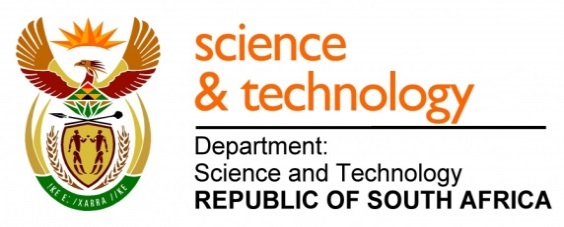 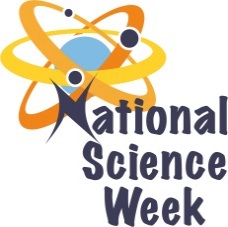 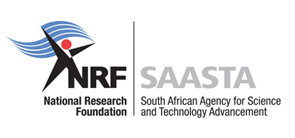 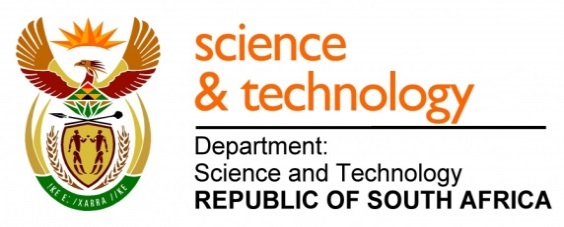 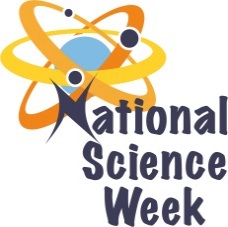 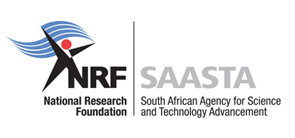 ORGANISATION NAME: 	ORGANISATION NAME: 	ORGANISATION NAME: 	ORGANISATION NAME: 	>Rural Education Festival>Rural Education Festival>Rural Education Festival>Rural Education Festival>Rural Education Festival>Rural Education FestivalCONNECT WITH US ONLINECONNECT WITH US ONLINECONNECT WITH US ONLINETwitter: Twitter: >>>>>CONNECT WITH US ONLINECONNECT WITH US ONLINECONNECT WITH US ONLINEFacebook:Facebook:>>>>>CONNECT WITH US ONLINECONNECT WITH US ONLINECONNECT WITH US ONLINEWebsite: Website: >www.redfest.org.za>www.redfest.org.za>www.redfest.org.za>www.redfest.org.za>www.redfest.org.zaDATE OF ACTIVITYDISTRICT WHERE ACTIVITY BEING HELDVENUE WHERE ACTIVITY IS TAKING PLACEACTIVITIES (Provide a short description of the activity)ACTIVITIES (Provide a short description of the activity)ACTIVITIES (Provide a short description of the activity)TARGET AUDIENCETIMESLOTCONTACT PERSONEMAIL ADDRESSPHONE NUMBERBOOKING REQUIRED(YES OR NO)05 August 2017LIMPOPO Province: Capricorn District:Bochum Plaza; Blouberg local municipalityExploration of exhibition floorTouring Science public talk by Cornet Thabiso Mamabolo Foundation Mathematics for tourism play which consists of a Mathematics Show; Mathematics Dance; Mathematics for Tourism Drama; Song and PoemExploration of exhibition floorTouring Science public talk by Cornet Thabiso Mamabolo Foundation Mathematics for tourism play which consists of a Mathematics Show; Mathematics Dance; Mathematics for Tourism Drama; Song and PoemExploration of exhibition floorTouring Science public talk by Cornet Thabiso Mamabolo Foundation Mathematics for tourism play which consists of a Mathematics Show; Mathematics Dance; Mathematics for Tourism Drama; Song and PoemGeneral PublicPoliticians13h00 to 17h00Griezel RaphahleloGriezel.raphahlelo@redfest.org.za078 507 5503012 772 0087No07 August 2017GAUTENG Province:Ekurhuleni District & City of JohannesburgScaw Metals in Boksburg and Ithemba Labs; University of Johannesburg and Industrial sites Touring the ScienceScience Tour for school learnersTouring the ScienceScience Tour for school learnersTouring the ScienceScience Tour for school learnersLearners09h00 to 14h00Khathutshelo MadzhiabadaKhathu.madzhiabada@redfest.org.a076 754 3216012 772 0087Yes08 August 2017LIMPOPO ProvinceSekhukhune DistrictGroblersdal; Masiianate High SchoolEphraigm Mogale local municipalityIn-reach activitiesMathematics for tourism playExploration of exhibition floorTouring Science public talk by Cornet Thabiso Mamabolo FoundationIn-reach activitiesMathematics for tourism playExploration of exhibition floorTouring Science public talk by Cornet Thabiso Mamabolo FoundationIn-reach activitiesMathematics for tourism playExploration of exhibition floorTouring Science public talk by Cornet Thabiso Mamabolo FoundationLearnersPoliticiansPublic09h00 to 14h00Griezel RaphahleloGriezel.raphahlelo@redfest.org.za078 507 5503012 772 0087No08 August 2017GAUTENG ProvinceEast Rand DistrictRandfontein; Krugersdorp Industrial sitesTouring the ScienceScience tours for Orphanages; people living with disabilities and femalesTouring the ScienceScience tours for Orphanages; people living with disabilities and femalesTouring the ScienceScience tours for Orphanages; people living with disabilities and femalesPublicLearners09h00 to 14h00Khathutshelo MadzhiabadaKhathu.madzhiabada@redfest.org.a076 754 3216012 772 0087Yes09 August 2017LIMPOPO ProvinceMopani DistrictTzaneen production sites and Tzaneen Mall; Tzaneen local municipalityTouring the ScienceScience Tour for females-youthExploration of exhibition floorTouring the ScienceScience Tour for females-youthExploration of exhibition floorTouring the ScienceScience Tour for females-youthExploration of exhibition floorFemales only09h00 to 17h00Khathutshelo MadzhiabadaKhathu.madzhiabada@redfest.org.a076 754 3216012 772 0087Yes for science toursNo for Mall activities10 August 2017GAUTENG ProvinceEast Rand DistrictAnd City of TshwaneCSIR; NECSA; NIMSA; Randfontein/ Krugersdorp Industrial sitesTouring the ScienceScience tours for school learnersTouring the ScienceScience tours for school learnersTouring the ScienceScience tours for school learnersLearners09h00 to 14h00Khathutshelo MadzhiabadaKhathu.madzhiabada@redfest.org.a076 754 3216012 772 0087Yes10 August 2017LIMPOPO ProvinceVhembe DistrictMalamulele; Holy Rosary CollegeCollins Chabane local municipalityIn-reach activitiesMathematics for tourism playExploration of exhibition floorTouring Science public talk by Cornet Thabiso Mamabolo FoundationIn-reach activitiesMathematics for tourism playExploration of exhibition floorTouring Science public talk by Cornet Thabiso Mamabolo FoundationIn-reach activitiesMathematics for tourism playExploration of exhibition floorTouring Science public talk by Cornet Thabiso Mamabolo FoundationLearnersPoliticiansPublic09h00 to 14h00Griezel RaphahleloGriezel.raphahlelo@redfest.org.za078 507 5503012 772 0870No12 August 2017LIMPOPO ProvinceMopani DistrictRaphahlelo Tribal Authority Greater Letaba Local municipalityWhere Science meets Tourism; Heritage; Arts and Culture This activity will run in collaboration with an existing event called “annual Mahudu tourism and cultural day”. This event host over 60 politicians; 3600 general public members organised by Raphahlelo Tribal Council and Authority.Amongst others the activity includes a competition for the best Indigenous Knowledge (IK) projects based on socioeconomic factors:Science for Tourism (Local tourism)Poverty alleviation.Combating crimeUnemploymentdifficulties with access to wateraccess to forms of energyproblems with transportcurrent issues with Agriculture and FarmingHeath Issues: HIV/AIDS pandemic, and other common diseasesIn-reach activitiesMathematics for tourism playExploration of exhibition floorTouring Science public talk by Cornet Thabiso Mamabolo FoundationWhere Science meets Tourism; Heritage; Arts and Culture This activity will run in collaboration with an existing event called “annual Mahudu tourism and cultural day”. This event host over 60 politicians; 3600 general public members organised by Raphahlelo Tribal Council and Authority.Amongst others the activity includes a competition for the best Indigenous Knowledge (IK) projects based on socioeconomic factors:Science for Tourism (Local tourism)Poverty alleviation.Combating crimeUnemploymentdifficulties with access to wateraccess to forms of energyproblems with transportcurrent issues with Agriculture and FarmingHeath Issues: HIV/AIDS pandemic, and other common diseasesIn-reach activitiesMathematics for tourism playExploration of exhibition floorTouring Science public talk by Cornet Thabiso Mamabolo FoundationWhere Science meets Tourism; Heritage; Arts and Culture This activity will run in collaboration with an existing event called “annual Mahudu tourism and cultural day”. This event host over 60 politicians; 3600 general public members organised by Raphahlelo Tribal Council and Authority.Amongst others the activity includes a competition for the best Indigenous Knowledge (IK) projects based on socioeconomic factors:Science for Tourism (Local tourism)Poverty alleviation.Combating crimeUnemploymentdifficulties with access to wateraccess to forms of energyproblems with transportcurrent issues with Agriculture and FarmingHeath Issues: HIV/AIDS pandemic, and other common diseasesIn-reach activitiesMathematics for tourism playExploration of exhibition floorTouring Science public talk by Cornet Thabiso Mamabolo FoundationPublicPoliticians11h00 to 17h00Griezel RaphahleloGriezel.raphahlelo@redfest.org.za078 507 5503012 772 0087No